Государственный комитет по делам ЗАГС Челябинской областиТелефон прямой линии Государственного комитета по делам ЗАГС Челябинской области: (351) 264-25-48График работы телефона прямой линии:понедельник, вторник, среда, четверг: 08:30 – 12:00 и 12:45 – 17:30;
пятница: 08:30 – 12:00 и 12:45 – 16:15.Адрес: 454091 г. Челябинск, ул. Советская, 65Официальный сайт: zags.gov74.ruОфициальный сайт Государственного комитета по делам ЗАГС Челябинской области: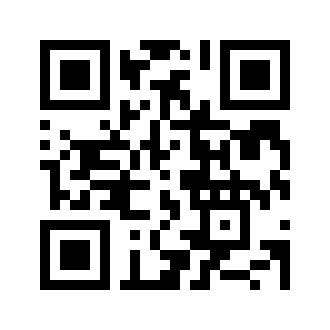 Instagram Государственного комитета по делам ЗАГС Челябинской области: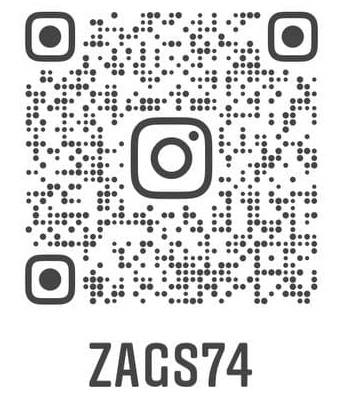 